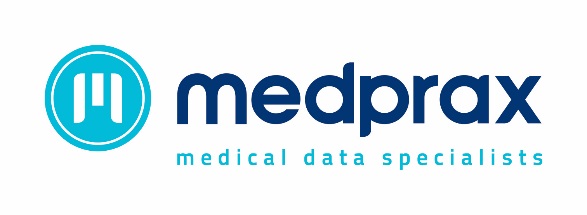 These tariffs are provided as a guide line only and though they are received from the Medical schemes they are subject to change.Disclaimer: This information has been obtained by a Third Party Licensor from each Medical Aid Society or it’s Administrator and has been transcribed with great care. Medprax (Pty) Ltd cannot accept liability for any loss incurred in the use thereof. It remains the responsibility of each practice to confirm these tariffs.Guide to basic tariffs for General Practitioners 2017CodesCode DescriptionsBankmed PlusDiscoveryComprehensive ClassicGemsSapphireMedihelp Plus PlanBestmedPace OneBonitas Bonclassic0191New and established patient: Consultation/visit of new or established patient of a moderately above average duration and/or complexity331.50346.00339.98343.22344.40338.200130Telephone Consultation236.50224.20242.63244.94247.00241.400145Consultation away from doctors rooms118.20112.10121.31122.47123.50120.060173Hospital Consultation331.50314.20339.98343.22345.60338.200202Setting of a sterile tray125.63121.99125.21126.41127.40124.500241Treatment lesion/Chemo-cryotherapy first lesion75.3873.1975.1375.8476.3074.700242Subsequent benign lesion each37.6936.6037.5637.9238.3037.100243Maximum for multiple additional benign lesions527.65512.36525.90530.91535.10523.300255Drainage of subcutaneous abscess onychia, paronychia, pulp space or avulsion of nail251.26243.98250.43252.81254.40249.200300Stitching of a wound175.88170.79175.30176.99178.40174.400302Stitching of soft tissue injuries : deep laceration involving limited muscle damage804.03780.74801.37809.00814.80797.000303Stitching of soft tissue injuries : deep laceration involving extensive muscle damage1507.561463.881502.571516.881528.101494.700307Excision and repair by direct suture: excision nail fold or other minor procedure of a similar magnitude339.20329.37338.08341.30343.70336.200308Each additional small procedure done at the same time175.88170.79175.30176.99178.40174.400316Fine Needle aspiration for soft tissue (all areas)188.45182.99187.82189.67191.00186.700661Aspiration of joint or intra-articular injection meds separate113.07109.79112.69113.77114.50111.901063Removal of foreign bodies from Nose in rooms125.63121.99125.21126.41127.40124.501136Nebulisation in Rooms150.76146.39150.26151.69152.60149.501232Electrocardiogram : without effort113.07109.79112.69113.77114.50111.901233Electrocardiogram: with and without effort163.32158.59162.78164.33165.50161.80